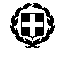 ΕΛΛΗΝΙΚΗ    ∆ΗΜΟΚΡΑΤΙA 		      ΥΠΟΥΡΓΕΙΟ ΠΑΙ∆ΕΙΑΣ, ΕΡΕΥΝΑΣ & ΘΡΗΚΕΥΜΑΤΩΝ,             ΠΕΡΙΦΕΡΕΙΑΚΗ ∆/ΝΣΗ Π/ΘΜΙΑΣ-∆/ΘΜΙΑΣ ΕΚΠ/ΣΗΣ                  ΚΕΝΤΡΙΚΗΣ    ΜΑΚΕ∆ΟΝΙΑΣ	            ∆.∆.Ε. ∆ΥΤΙΚΗΣ ΘΕΣΣΑΛΟΝΙΚΗΣ1ο Γυμνάσιο Συκεών                  Γληνού 13 Συκιές               Τ.Κ. 566 26-  ΘΕΣΣΑΛΟΝΙΚΗ            Τηλ: 2310203027 ( Fax) 2310203243        Πληροφορίες: Τζιτζής ΝικόλαοςΘεσσαλονίκη 03-03-2016Αρ. Πρωτ.: 144Προς: ∆.∆.Ε. ∆υτ.  Θεσσαλονίκης     (για ανάρτηση στην ιστοσελίδα)  ΘΕΜΑ: «Πρόσκληση εκδήλωσης ενδιαφέροντος για την πραγµατοποίηση  	        Ημερήσιας Εκδρομής του Γυμνασίου στη λίμνη Κερκίνη και στα Πορόϊα Σερρών»  Το 1ο Γυμνάσιο Συκεών, σύµφωνα µε τις διατάξεις του άρθρου 14 της Υ.Α. 129287/Γ2 /02-12-2011 (ΦΕΚ 2769/τ.Β΄/02-12-2011) ΠροσκαλείΤα ενδιαφερόµενα γραφεία Γενικού Τουρισµού που πληρούν τις προβλεπόµενες από τον νόµο προϋποθέσεις λειτουργίας, να καταθέσουν σε σφραγισµένο φάκελο και µε εξουσιοδοτηµένο εκπρόσωπό τους, ταξιδιωτική οικονοµική προσφορά σχετικά µε τη διοργάνωση της Ημερήσιας Εκδρομής του σχολείου. Προδιαγραφές: Χρονική περίοδος:  Παρασκευή 8 Απριλίου 2016. Προορισµός: Η λίμνη Κερκίνη και τα Πορόϊα Σερρών. Προβλεπόµενος αριθµός µαθητών:  (290 -310). Συνοδοί καθηγητές: πέντε (10-20) Μεταφορικό µέσο: 6 τουριστικά λεωφορεία  Ασφάλιση αστικής και επαγγελµατικής ευθύνης σύµφωνα µε την κείµενη νοµοθεσία Υπεύθυνη δήλωση του Τουριστικού Γραφείου ότι διαθέτει ειδικό σήµα και ότι βρίσκεται σε ισχύ.Συγκεκριμένη αναφορά  στη  τιµή ανα λεωφορείο της οργανωμένης εκδροµής Το πρόγραµµα και οι όροι της εκδροµής θα συµπεριληφθούν στο Ιδιωτικό Συµφωνητικό  που θα υπογραφεί µε το Ταξιδιωτικό Πρακτορείο που θα επιλεγεί. Κατάθεση των κλειστών προσφορών έως την Τρίτη 8/03/2016 στις 12:00 στον Διευθυντή του σχολείου. Το άνοιγμα και η αξιολόγηση των προσφορών θα πραγµατοποιηθεί την ίδια ημέρα στις 12:30 στο σχολείο. 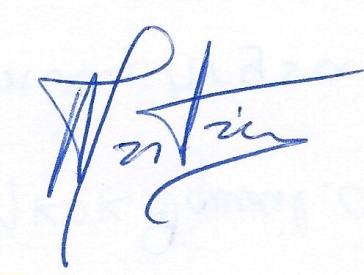 				      Ο Διευθυντής	     Νικόλαος Τζιτζής				       Φυσικός